Homework Worksheet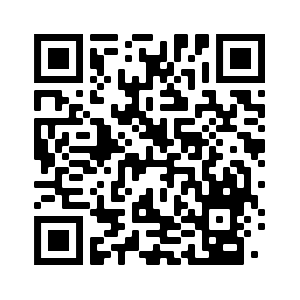 Year 9 German Term 3.1 Week 2 Part 1: Practise on Quizlet for 15 minutes. Do the following tasks: Write (both translating into English and into German); Spell (hear & type); Test (all questions).Part 2: Using the words around the edge of the text, make at least 10 replacements (or as many as you can) in 13 minutes.Note: you may need to make changes to the form or position of other words.	Now complete either Part 3a OR Part 3b (12 minutes).Part 3a: Now translate your adapted text into English.Part 3b: Rewrite the original text from the point of view of another person, either a boy [he/er] or a girl [she/sie]. Make all the necessary changes of pronoun (I, s/he, we, they), verb form and possessive adjective (my, his/her, our, their)Part 4: Word substitution: Click on the box next to all of the words that could replace the word in bold to form a grammatically correct sentence with a sensible meaning.kanneinigedarfstReisenehmenDienstagmorgen fahre ich mit meinem Jugendclub nach Hohenschwangau. Das ist ein Dorf in Süddeutschland. Obwohl ich lieber mit dem Auto fahre, werden wir mit dem Zug fahren. Die Fahrt, die schnell ist, dauert zwei Stunden. In der Dorfmitte gibt es einen Bahnhof und dort gibt es auch eine Firma, die Karten für das Schloss verkauft. Das Schloss heißt Neuschwanstein und ist sehr berühmt, es ist groß, weiß, und über hundert Jahre alt! Ich werde meine Kamera aus meinem Rucksack holen und dann kann ich viele Fotos machen! Während ich das mache, werde ich auch nach Westen schauen, denn es gibt einen schönen See. Es ist Sommer und das Wetter ist heiß, aber leider darf man im See nicht schwimmen. Aber du sollst dir meine Fotos anschauen!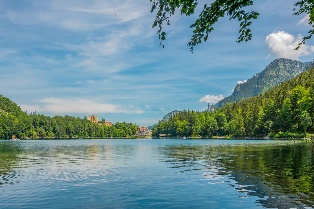 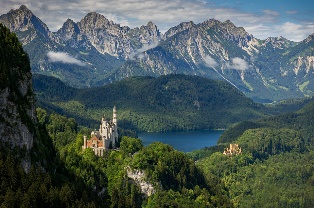 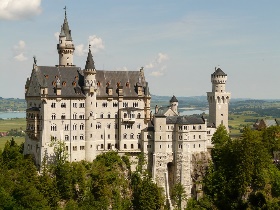 Dienstagmorgen fahre ich mit meinem Jugendclub nach Hohenschwangau. Das ist ein Dorf in Süddeutschland. Obwohl ich lieber mit dem Auto fahre, werden wir mit dem Zug fahren. Die Fahrt, die schnell ist, dauert zwei Stunden. In der Dorfmitte gibt es einen Bahnhof und dort gibt es auch eine Firma, die Karten für das Schloss verkauft. Das Schloss heißt Neuschwanstein und ist sehr berühmt, es ist groß, weiß, und über hundert Jahre alt! Ich werde meine Kamera aus meinem Rucksack holen und dann kann ich viele Fotos machen! Während ich das mache, werde ich auch nach Westen schauen, denn es gibt einen schönen See. Es ist Sommer und das Wetter ist heiß, aber leider darf man im See nicht schwimmen. Aber du sollst dir meine Fotos anschauen!Dienstagmorgen fahre ich mit meinem Jugendclub nach Hohenschwangau. Das ist ein Dorf in Süddeutschland. Obwohl ich lieber mit dem Auto fahre, werden wir mit dem Zug fahren. Die Fahrt, die schnell ist, dauert zwei Stunden. In der Dorfmitte gibt es einen Bahnhof und dort gibt es auch eine Firma, die Karten für das Schloss verkauft. Das Schloss heißt Neuschwanstein und ist sehr berühmt, es ist groß, weiß, und über hundert Jahre alt! Ich werde meine Kamera aus meinem Rucksack holen und dann kann ich viele Fotos machen! Während ich das mache, werde ich auch nach Westen schauen, denn es gibt einen schönen See. Es ist Sommer und das Wetter ist heiß, aber leider darf man im See nicht schwimmen. Aber du sollst dir meine Fotos anschauen!Dienstagmorgen fahre ich mit meinem Jugendclub nach Hohenschwangau. Das ist ein Dorf in Süddeutschland. Obwohl ich lieber mit dem Auto fahre, werden wir mit dem Zug fahren. Die Fahrt, die schnell ist, dauert zwei Stunden. In der Dorfmitte gibt es einen Bahnhof und dort gibt es auch eine Firma, die Karten für das Schloss verkauft. Das Schloss heißt Neuschwanstein und ist sehr berühmt, es ist groß, weiß, und über hundert Jahre alt! Ich werde meine Kamera aus meinem Rucksack holen und dann kann ich viele Fotos machen! Während ich das mache, werde ich auch nach Westen schauen, denn es gibt einen schönen See. Es ist Sommer und das Wetter ist heiß, aber leider darf man im See nicht schwimmen. Aber du sollst dir meine Fotos anschauen!OstenAugustDienstagmorgen fahre ich mit meinem Jugendclub nach Hohenschwangau. Das ist ein Dorf in Süddeutschland. Obwohl ich lieber mit dem Auto fahre, werden wir mit dem Zug fahren. Die Fahrt, die schnell ist, dauert zwei Stunden. In der Dorfmitte gibt es einen Bahnhof und dort gibt es auch eine Firma, die Karten für das Schloss verkauft. Das Schloss heißt Neuschwanstein und ist sehr berühmt, es ist groß, weiß, und über hundert Jahre alt! Ich werde meine Kamera aus meinem Rucksack holen und dann kann ich viele Fotos machen! Während ich das mache, werde ich auch nach Westen schauen, denn es gibt einen schönen See. Es ist Sommer und das Wetter ist heiß, aber leider darf man im See nicht schwimmen. Aber du sollst dir meine Fotos anschauen!Dienstagmorgen fahre ich mit meinem Jugendclub nach Hohenschwangau. Das ist ein Dorf in Süddeutschland. Obwohl ich lieber mit dem Auto fahre, werden wir mit dem Zug fahren. Die Fahrt, die schnell ist, dauert zwei Stunden. In der Dorfmitte gibt es einen Bahnhof und dort gibt es auch eine Firma, die Karten für das Schloss verkauft. Das Schloss heißt Neuschwanstein und ist sehr berühmt, es ist groß, weiß, und über hundert Jahre alt! Ich werde meine Kamera aus meinem Rucksack holen und dann kann ich viele Fotos machen! Während ich das mache, werde ich auch nach Westen schauen, denn es gibt einen schönen See. Es ist Sommer und das Wetter ist heiß, aber leider darf man im See nicht schwimmen. Aber du sollst dir meine Fotos anschauen!Dienstagmorgen fahre ich mit meinem Jugendclub nach Hohenschwangau. Das ist ein Dorf in Süddeutschland. Obwohl ich lieber mit dem Auto fahre, werden wir mit dem Zug fahren. Die Fahrt, die schnell ist, dauert zwei Stunden. In der Dorfmitte gibt es einen Bahnhof und dort gibt es auch eine Firma, die Karten für das Schloss verkauft. Das Schloss heißt Neuschwanstein und ist sehr berühmt, es ist groß, weiß, und über hundert Jahre alt! Ich werde meine Kamera aus meinem Rucksack holen und dann kann ich viele Fotos machen! Während ich das mache, werde ich auch nach Westen schauen, denn es gibt einen schönen See. Es ist Sommer und das Wetter ist heiß, aber leider darf man im See nicht schwimmen. Aber du sollst dir meine Fotos anschauen!Dienstagmorgen fahre ich mit meinem Jugendclub nach Hohenschwangau. Das ist ein Dorf in Süddeutschland. Obwohl ich lieber mit dem Auto fahre, werden wir mit dem Zug fahren. Die Fahrt, die schnell ist, dauert zwei Stunden. In der Dorfmitte gibt es einen Bahnhof und dort gibt es auch eine Firma, die Karten für das Schloss verkauft. Das Schloss heißt Neuschwanstein und ist sehr berühmt, es ist groß, weiß, und über hundert Jahre alt! Ich werde meine Kamera aus meinem Rucksack holen und dann kann ich viele Fotos machen! Während ich das mache, werde ich auch nach Westen schauen, denn es gibt einen schönen See. Es ist Sommer und das Wetter ist heiß, aber leider darf man im See nicht schwimmen. Aber du sollst dir meine Fotos anschauen!warmGebäude x2Dienstagmorgen fahre ich mit meinem Jugendclub nach Hohenschwangau. Das ist ein Dorf in Süddeutschland. Obwohl ich lieber mit dem Auto fahre, werden wir mit dem Zug fahren. Die Fahrt, die schnell ist, dauert zwei Stunden. In der Dorfmitte gibt es einen Bahnhof und dort gibt es auch eine Firma, die Karten für das Schloss verkauft. Das Schloss heißt Neuschwanstein und ist sehr berühmt, es ist groß, weiß, und über hundert Jahre alt! Ich werde meine Kamera aus meinem Rucksack holen und dann kann ich viele Fotos machen! Während ich das mache, werde ich auch nach Westen schauen, denn es gibt einen schönen See. Es ist Sommer und das Wetter ist heiß, aber leider darf man im See nicht schwimmen. Aber du sollst dir meine Fotos anschauen!Dienstagmorgen fahre ich mit meinem Jugendclub nach Hohenschwangau. Das ist ein Dorf in Süddeutschland. Obwohl ich lieber mit dem Auto fahre, werden wir mit dem Zug fahren. Die Fahrt, die schnell ist, dauert zwei Stunden. In der Dorfmitte gibt es einen Bahnhof und dort gibt es auch eine Firma, die Karten für das Schloss verkauft. Das Schloss heißt Neuschwanstein und ist sehr berühmt, es ist groß, weiß, und über hundert Jahre alt! Ich werde meine Kamera aus meinem Rucksack holen und dann kann ich viele Fotos machen! Während ich das mache, werde ich auch nach Westen schauen, denn es gibt einen schönen See. Es ist Sommer und das Wetter ist heiß, aber leider darf man im See nicht schwimmen. Aber du sollst dir meine Fotos anschauen!Dienstagmorgen fahre ich mit meinem Jugendclub nach Hohenschwangau. Das ist ein Dorf in Süddeutschland. Obwohl ich lieber mit dem Auto fahre, werden wir mit dem Zug fahren. Die Fahrt, die schnell ist, dauert zwei Stunden. In der Dorfmitte gibt es einen Bahnhof und dort gibt es auch eine Firma, die Karten für das Schloss verkauft. Das Schloss heißt Neuschwanstein und ist sehr berühmt, es ist groß, weiß, und über hundert Jahre alt! Ich werde meine Kamera aus meinem Rucksack holen und dann kann ich viele Fotos machen! Während ich das mache, werde ich auch nach Westen schauen, denn es gibt einen schönen See. Es ist Sommer und das Wetter ist heiß, aber leider darf man im See nicht schwimmen. Aber du sollst dir meine Fotos anschauen!Dienstagmorgen fahre ich mit meinem Jugendclub nach Hohenschwangau. Das ist ein Dorf in Süddeutschland. Obwohl ich lieber mit dem Auto fahre, werden wir mit dem Zug fahren. Die Fahrt, die schnell ist, dauert zwei Stunden. In der Dorfmitte gibt es einen Bahnhof und dort gibt es auch eine Firma, die Karten für das Schloss verkauft. Das Schloss heißt Neuschwanstein und ist sehr berühmt, es ist groß, weiß, und über hundert Jahre alt! Ich werde meine Kamera aus meinem Rucksack holen und dann kann ich viele Fotos machen! Während ich das mache, werde ich auch nach Westen schauen, denn es gibt einen schönen See. Es ist Sommer und das Wetter ist heiß, aber leider darf man im See nicht schwimmen. Aber du sollst dir meine Fotos anschauen!Stadt x2LadenDienstagmorgen fahre ich mit meinem Jugendclub nach Hohenschwangau. Das ist ein Dorf in Süddeutschland. Obwohl ich lieber mit dem Auto fahre, werden wir mit dem Zug fahren. Die Fahrt, die schnell ist, dauert zwei Stunden. In der Dorfmitte gibt es einen Bahnhof und dort gibt es auch eine Firma, die Karten für das Schloss verkauft. Das Schloss heißt Neuschwanstein und ist sehr berühmt, es ist groß, weiß, und über hundert Jahre alt! Ich werde meine Kamera aus meinem Rucksack holen und dann kann ich viele Fotos machen! Während ich das mache, werde ich auch nach Westen schauen, denn es gibt einen schönen See. Es ist Sommer und das Wetter ist heiß, aber leider darf man im See nicht schwimmen. Aber du sollst dir meine Fotos anschauen!Dienstagmorgen fahre ich mit meinem Jugendclub nach Hohenschwangau. Das ist ein Dorf in Süddeutschland. Obwohl ich lieber mit dem Auto fahre, werden wir mit dem Zug fahren. Die Fahrt, die schnell ist, dauert zwei Stunden. In der Dorfmitte gibt es einen Bahnhof und dort gibt es auch eine Firma, die Karten für das Schloss verkauft. Das Schloss heißt Neuschwanstein und ist sehr berühmt, es ist groß, weiß, und über hundert Jahre alt! Ich werde meine Kamera aus meinem Rucksack holen und dann kann ich viele Fotos machen! Während ich das mache, werde ich auch nach Westen schauen, denn es gibt einen schönen See. Es ist Sommer und das Wetter ist heiß, aber leider darf man im See nicht schwimmen. Aber du sollst dir meine Fotos anschauen!Dienstagmorgen fahre ich mit meinem Jugendclub nach Hohenschwangau. Das ist ein Dorf in Süddeutschland. Obwohl ich lieber mit dem Auto fahre, werden wir mit dem Zug fahren. Die Fahrt, die schnell ist, dauert zwei Stunden. In der Dorfmitte gibt es einen Bahnhof und dort gibt es auch eine Firma, die Karten für das Schloss verkauft. Das Schloss heißt Neuschwanstein und ist sehr berühmt, es ist groß, weiß, und über hundert Jahre alt! Ich werde meine Kamera aus meinem Rucksack holen und dann kann ich viele Fotos machen! Während ich das mache, werde ich auch nach Westen schauen, denn es gibt einen schönen See. Es ist Sommer und das Wetter ist heiß, aber leider darf man im See nicht schwimmen. Aber du sollst dir meine Fotos anschauen!Dienstagmorgen fahre ich mit meinem Jugendclub nach Hohenschwangau. Das ist ein Dorf in Süddeutschland. Obwohl ich lieber mit dem Auto fahre, werden wir mit dem Zug fahren. Die Fahrt, die schnell ist, dauert zwei Stunden. In der Dorfmitte gibt es einen Bahnhof und dort gibt es auch eine Firma, die Karten für das Schloss verkauft. Das Schloss heißt Neuschwanstein und ist sehr berühmt, es ist groß, weiß, und über hundert Jahre alt! Ich werde meine Kamera aus meinem Rucksack holen und dann kann ich viele Fotos machen! Während ich das mache, werde ich auch nach Westen schauen, denn es gibt einen schönen See. Es ist Sommer und das Wetter ist heiß, aber leider darf man im See nicht schwimmen. Aber du sollst dir meine Fotos anschauen!SchiffFamilieDienstagmorgen fahre ich mit meinem Jugendclub nach Hohenschwangau. Das ist ein Dorf in Süddeutschland. Obwohl ich lieber mit dem Auto fahre, werden wir mit dem Zug fahren. Die Fahrt, die schnell ist, dauert zwei Stunden. In der Dorfmitte gibt es einen Bahnhof und dort gibt es auch eine Firma, die Karten für das Schloss verkauft. Das Schloss heißt Neuschwanstein und ist sehr berühmt, es ist groß, weiß, und über hundert Jahre alt! Ich werde meine Kamera aus meinem Rucksack holen und dann kann ich viele Fotos machen! Während ich das mache, werde ich auch nach Westen schauen, denn es gibt einen schönen See. Es ist Sommer und das Wetter ist heiß, aber leider darf man im See nicht schwimmen. Aber du sollst dir meine Fotos anschauen!Dienstagmorgen fahre ich mit meinem Jugendclub nach Hohenschwangau. Das ist ein Dorf in Süddeutschland. Obwohl ich lieber mit dem Auto fahre, werden wir mit dem Zug fahren. Die Fahrt, die schnell ist, dauert zwei Stunden. In der Dorfmitte gibt es einen Bahnhof und dort gibt es auch eine Firma, die Karten für das Schloss verkauft. Das Schloss heißt Neuschwanstein und ist sehr berühmt, es ist groß, weiß, und über hundert Jahre alt! Ich werde meine Kamera aus meinem Rucksack holen und dann kann ich viele Fotos machen! Während ich das mache, werde ich auch nach Westen schauen, denn es gibt einen schönen See. Es ist Sommer und das Wetter ist heiß, aber leider darf man im See nicht schwimmen. Aber du sollst dir meine Fotos anschauen!Dienstagmorgen fahre ich mit meinem Jugendclub nach Hohenschwangau. Das ist ein Dorf in Süddeutschland. Obwohl ich lieber mit dem Auto fahre, werden wir mit dem Zug fahren. Die Fahrt, die schnell ist, dauert zwei Stunden. In der Dorfmitte gibt es einen Bahnhof und dort gibt es auch eine Firma, die Karten für das Schloss verkauft. Das Schloss heißt Neuschwanstein und ist sehr berühmt, es ist groß, weiß, und über hundert Jahre alt! Ich werde meine Kamera aus meinem Rucksack holen und dann kann ich viele Fotos machen! Während ich das mache, werde ich auch nach Westen schauen, denn es gibt einen schönen See. Es ist Sommer und das Wetter ist heiß, aber leider darf man im See nicht schwimmen. Aber du sollst dir meine Fotos anschauen!Dienstagmorgen fahre ich mit meinem Jugendclub nach Hohenschwangau. Das ist ein Dorf in Süddeutschland. Obwohl ich lieber mit dem Auto fahre, werden wir mit dem Zug fahren. Die Fahrt, die schnell ist, dauert zwei Stunden. In der Dorfmitte gibt es einen Bahnhof und dort gibt es auch eine Firma, die Karten für das Schloss verkauft. Das Schloss heißt Neuschwanstein und ist sehr berühmt, es ist groß, weiß, und über hundert Jahre alt! Ich werde meine Kamera aus meinem Rucksack holen und dann kann ich viele Fotos machen! Während ich das mache, werde ich auch nach Westen schauen, denn es gibt einen schönen See. Es ist Sommer und das Wetter ist heiß, aber leider darf man im See nicht schwimmen. Aber du sollst dir meine Fotos anschauen!blauenNächste Wochetausendbekanntkann1) Man muss an der Tür ziehen. 2) Das Bad ist groß. sie kannUhrdu kannstZugich darfDatensie darfAuto3) Ich wohne in Westeuropa. 4) Vor der Fahrt. SüdenNachOstGegen SüdFür nichtSeit